维普论文检测系统快速操作手册地址：http://vpcs.cqvip.com/personal/fafu登陆账号：fafu学号（例：fafu1140932）密码：身份证后6位（身份证最后一位为X的，“x”以小写输入。部分登记信息不全的读者密码为123456） 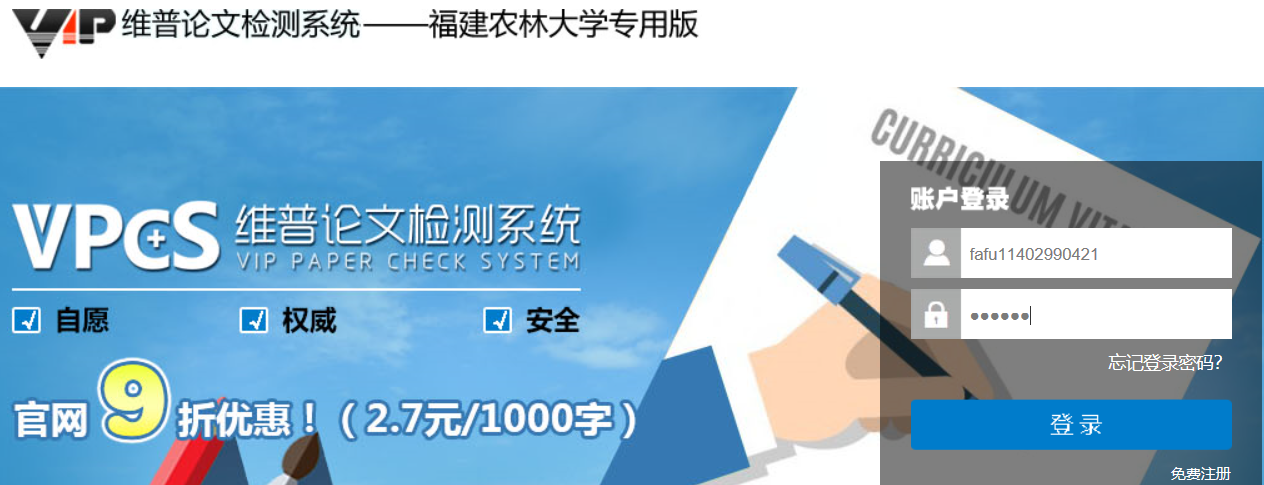 论文提交选择检测版本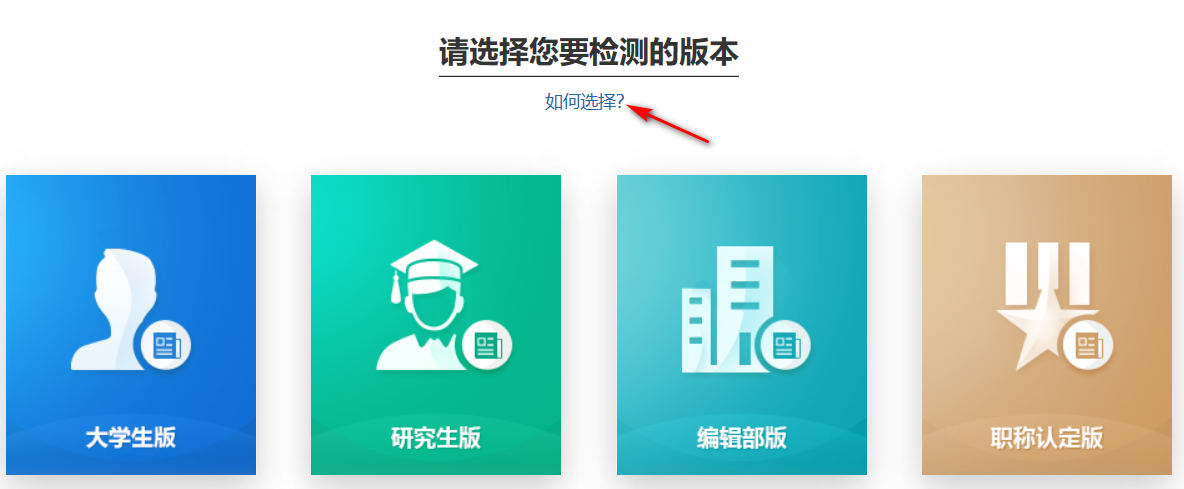 本科生查重选择大学生版，研究生查重选择研究生版，2.2提交文档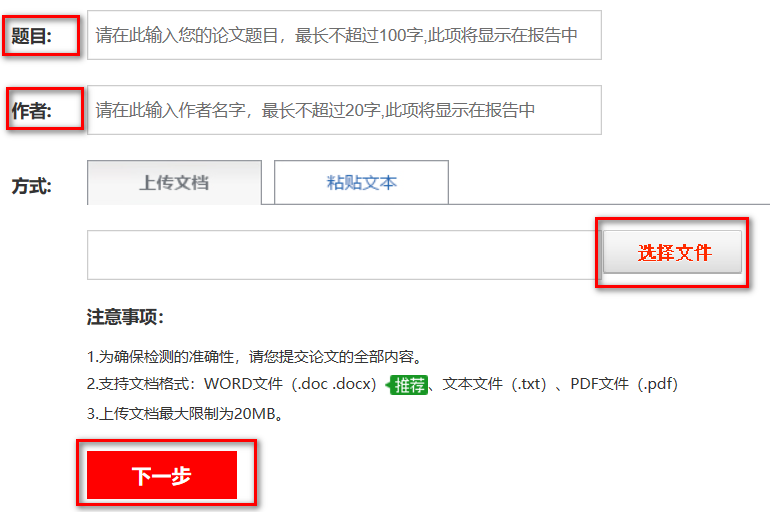 3．开始检测3.1点击免费检测红包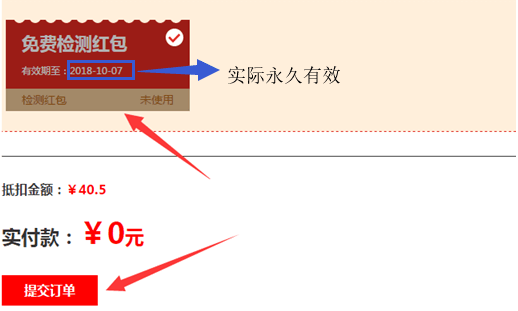 3.2提交订单，开始检测后，等待检测结果（可关闭页面，不影响检测）4.查看检测报告点击个人中心，查看和下载检测报告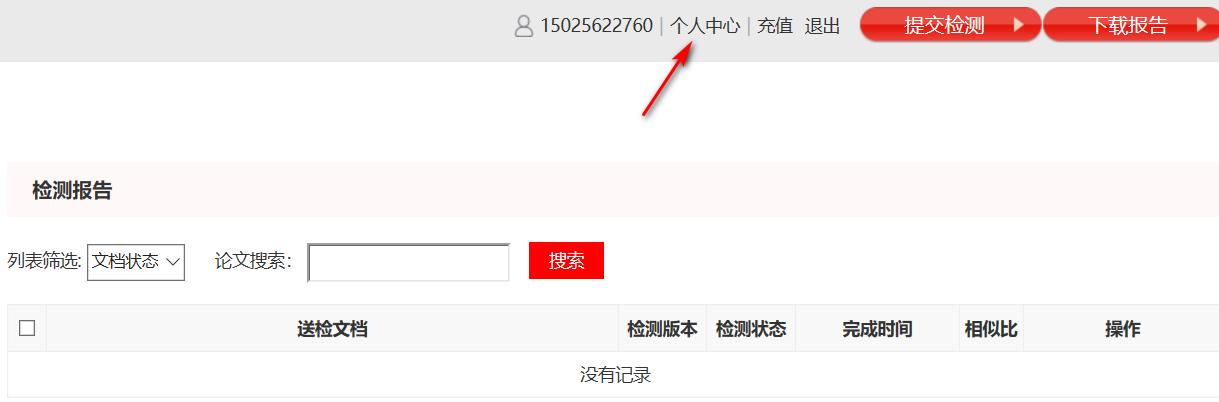 系统使用如有问题，联系维普工作人员王小伟电话：15025622760QQ：1162672720维普资讯群：689139032